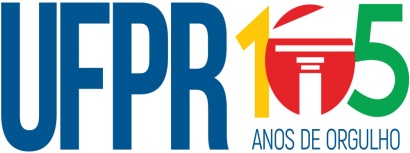 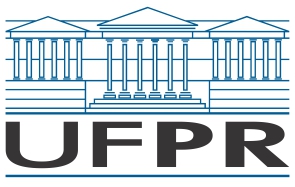 Ficha 2 (variável)*OBS: ao assinalar a opção % EAD, indicar a carga horária que será à distância.Disciplina: Disciplina: Disciplina: Disciplina: Disciplina: Disciplina: Disciplina: Disciplina: Disciplina: Código: Código: Código: Natureza: (x ) Obrigatória (  ) OptativaNatureza: (x ) Obrigatória (  ) OptativaNatureza: (x ) Obrigatória (  ) Optativa(x) Semestral      (  ) Anual	(  ) Modular(x) Semestral      (  ) Anual	(  ) Modular(x) Semestral      (  ) Anual	(  ) Modular(x) Semestral      (  ) Anual	(  ) Modular(x) Semestral      (  ) Anual	(  ) Modular(x) Semestral      (  ) Anual	(  ) ModularPré-requisito: Pré-requisito: Co-requisito: Co-requisito: Co-requisito: Modalidade: (  ) Presencial     (  ) Totalmente EaD    (  ).............. % EaD*Modalidade: (  ) Presencial     (  ) Totalmente EaD    (  ).............. % EaD*Modalidade: (  ) Presencial     (  ) Totalmente EaD    (  ).............. % EaD*Modalidade: (  ) Presencial     (  ) Totalmente EaD    (  ).............. % EaD*Modalidade: (  ) Presencial     (  ) Totalmente EaD    (  ).............. % EaD*Modalidade: (  ) Presencial     (  ) Totalmente EaD    (  ).............. % EaD*Modalidade: (  ) Presencial     (  ) Totalmente EaD    (  ).............. % EaD*CH Total: 60CH semanal: 04Padrão (PD): 00Padrão (PD): 00Padrão (PD): 00Laboratório (LB): 0Laboratório (LB): 0Campo (CP): 0Estágio (ES): 0Orientada (OR): 0Orientada (OR): 0Prática Específica (PE): 0Estágio de Formação Pedagógica (EFP):EMENTA (Unidade Didática) Estudo das Normas Regulamentadoras implantada pela Lei 6.514 de 22 de dezembro de 1977, abordando aspectos de segurança do trabalho nos mais diversos ramos de atividade, e informações sobre os agentes de riscos físico, químico, biológicos, ergonômicos e de acidentes, como a eletricidade, por exemplo. O estudo das atuais trinta e três Normas Regulamentadoras possibilitará também um melhor entendimento e aplicação da NR10 (Segurança em instalações e serviços em eletricidade), foco principal desta disciplina.EMENTA (Unidade Didática) Estudo das Normas Regulamentadoras implantada pela Lei 6.514 de 22 de dezembro de 1977, abordando aspectos de segurança do trabalho nos mais diversos ramos de atividade, e informações sobre os agentes de riscos físico, químico, biológicos, ergonômicos e de acidentes, como a eletricidade, por exemplo. O estudo das atuais trinta e três Normas Regulamentadoras possibilitará também um melhor entendimento e aplicação da NR10 (Segurança em instalações e serviços em eletricidade), foco principal desta disciplina.EMENTA (Unidade Didática) Estudo das Normas Regulamentadoras implantada pela Lei 6.514 de 22 de dezembro de 1977, abordando aspectos de segurança do trabalho nos mais diversos ramos de atividade, e informações sobre os agentes de riscos físico, químico, biológicos, ergonômicos e de acidentes, como a eletricidade, por exemplo. O estudo das atuais trinta e três Normas Regulamentadoras possibilitará também um melhor entendimento e aplicação da NR10 (Segurança em instalações e serviços em eletricidade), foco principal desta disciplina.EMENTA (Unidade Didática) Estudo das Normas Regulamentadoras implantada pela Lei 6.514 de 22 de dezembro de 1977, abordando aspectos de segurança do trabalho nos mais diversos ramos de atividade, e informações sobre os agentes de riscos físico, químico, biológicos, ergonômicos e de acidentes, como a eletricidade, por exemplo. O estudo das atuais trinta e três Normas Regulamentadoras possibilitará também um melhor entendimento e aplicação da NR10 (Segurança em instalações e serviços em eletricidade), foco principal desta disciplina.EMENTA (Unidade Didática) Estudo das Normas Regulamentadoras implantada pela Lei 6.514 de 22 de dezembro de 1977, abordando aspectos de segurança do trabalho nos mais diversos ramos de atividade, e informações sobre os agentes de riscos físico, químico, biológicos, ergonômicos e de acidentes, como a eletricidade, por exemplo. O estudo das atuais trinta e três Normas Regulamentadoras possibilitará também um melhor entendimento e aplicação da NR10 (Segurança em instalações e serviços em eletricidade), foco principal desta disciplina.EMENTA (Unidade Didática) Estudo das Normas Regulamentadoras implantada pela Lei 6.514 de 22 de dezembro de 1977, abordando aspectos de segurança do trabalho nos mais diversos ramos de atividade, e informações sobre os agentes de riscos físico, químico, biológicos, ergonômicos e de acidentes, como a eletricidade, por exemplo. O estudo das atuais trinta e três Normas Regulamentadoras possibilitará também um melhor entendimento e aplicação da NR10 (Segurança em instalações e serviços em eletricidade), foco principal desta disciplina.EMENTA (Unidade Didática) Estudo das Normas Regulamentadoras implantada pela Lei 6.514 de 22 de dezembro de 1977, abordando aspectos de segurança do trabalho nos mais diversos ramos de atividade, e informações sobre os agentes de riscos físico, químico, biológicos, ergonômicos e de acidentes, como a eletricidade, por exemplo. O estudo das atuais trinta e três Normas Regulamentadoras possibilitará também um melhor entendimento e aplicação da NR10 (Segurança em instalações e serviços em eletricidade), foco principal desta disciplina.EMENTA (Unidade Didática) Estudo das Normas Regulamentadoras implantada pela Lei 6.514 de 22 de dezembro de 1977, abordando aspectos de segurança do trabalho nos mais diversos ramos de atividade, e informações sobre os agentes de riscos físico, químico, biológicos, ergonômicos e de acidentes, como a eletricidade, por exemplo. O estudo das atuais trinta e três Normas Regulamentadoras possibilitará também um melhor entendimento e aplicação da NR10 (Segurança em instalações e serviços em eletricidade), foco principal desta disciplina.EMENTA (Unidade Didática) Estudo das Normas Regulamentadoras implantada pela Lei 6.514 de 22 de dezembro de 1977, abordando aspectos de segurança do trabalho nos mais diversos ramos de atividade, e informações sobre os agentes de riscos físico, químico, biológicos, ergonômicos e de acidentes, como a eletricidade, por exemplo. O estudo das atuais trinta e três Normas Regulamentadoras possibilitará também um melhor entendimento e aplicação da NR10 (Segurança em instalações e serviços em eletricidade), foco principal desta disciplina.EMENTA (Unidade Didática) Estudo das Normas Regulamentadoras implantada pela Lei 6.514 de 22 de dezembro de 1977, abordando aspectos de segurança do trabalho nos mais diversos ramos de atividade, e informações sobre os agentes de riscos físico, químico, biológicos, ergonômicos e de acidentes, como a eletricidade, por exemplo. O estudo das atuais trinta e três Normas Regulamentadoras possibilitará também um melhor entendimento e aplicação da NR10 (Segurança em instalações e serviços em eletricidade), foco principal desta disciplina.EMENTA (Unidade Didática) Estudo das Normas Regulamentadoras implantada pela Lei 6.514 de 22 de dezembro de 1977, abordando aspectos de segurança do trabalho nos mais diversos ramos de atividade, e informações sobre os agentes de riscos físico, químico, biológicos, ergonômicos e de acidentes, como a eletricidade, por exemplo. O estudo das atuais trinta e três Normas Regulamentadoras possibilitará também um melhor entendimento e aplicação da NR10 (Segurança em instalações e serviços em eletricidade), foco principal desta disciplina.EMENTA (Unidade Didática) Estudo das Normas Regulamentadoras implantada pela Lei 6.514 de 22 de dezembro de 1977, abordando aspectos de segurança do trabalho nos mais diversos ramos de atividade, e informações sobre os agentes de riscos físico, químico, biológicos, ergonômicos e de acidentes, como a eletricidade, por exemplo. O estudo das atuais trinta e três Normas Regulamentadoras possibilitará também um melhor entendimento e aplicação da NR10 (Segurança em instalações e serviços em eletricidade), foco principal desta disciplina.PROGRAMA (itens de cada unidade didática)NR1-Disposições Gerais;NR3-Embargo e Interdição;NR5-Comissão Interna de Prevenção de Acidentes,NR6-Equipamentos de Proteção Individual;NR7-Programa de Controle Médico de Saúde Ocupacional;NR-9-Programa de Prevenção de Riscos Ambientais;NR12-Máquinas e Equipamentos;NR15-Atividades e Operações Insalubres;NR16-Atividades e Operações Perigosas;NR17-Ergonomia;NR18-Condições e Meio Ambiente de Trabalho na Indústria da Construção;NR20-Líquidos Combustíveis e Inflamáveis;NR23-Proteção Contra Incêndios;NR26-Sinalização de Segurança;NR28-Fiscalização e Penalidades;NR33-Segurança e Saúde no Trabalho em Espaços Confinados;NR10-Segurança em Instalações e Serviços em Eletricidade contemplando: Introdução à segurança com eletricidade; Riscos em instalações e serviços com eletricidade; Técnicas de Análise de Risco; Medidas de Controle do Risco Elétrico; Normas Técnicas Aplicáveis; Regulamentações do MTE; Equipamentos de Proteção Coletiva; Equipamentos de Proteção Individual; Rotinas de Trabalho - Procedimentos; Documentação de instalações elétricas; Riscos adicionais; Responsabilidades; Estudo de caso.PROGRAMA (itens de cada unidade didática)NR1-Disposições Gerais;NR3-Embargo e Interdição;NR5-Comissão Interna de Prevenção de Acidentes,NR6-Equipamentos de Proteção Individual;NR7-Programa de Controle Médico de Saúde Ocupacional;NR-9-Programa de Prevenção de Riscos Ambientais;NR12-Máquinas e Equipamentos;NR15-Atividades e Operações Insalubres;NR16-Atividades e Operações Perigosas;NR17-Ergonomia;NR18-Condições e Meio Ambiente de Trabalho na Indústria da Construção;NR20-Líquidos Combustíveis e Inflamáveis;NR23-Proteção Contra Incêndios;NR26-Sinalização de Segurança;NR28-Fiscalização e Penalidades;NR33-Segurança e Saúde no Trabalho em Espaços Confinados;NR10-Segurança em Instalações e Serviços em Eletricidade contemplando: Introdução à segurança com eletricidade; Riscos em instalações e serviços com eletricidade; Técnicas de Análise de Risco; Medidas de Controle do Risco Elétrico; Normas Técnicas Aplicáveis; Regulamentações do MTE; Equipamentos de Proteção Coletiva; Equipamentos de Proteção Individual; Rotinas de Trabalho - Procedimentos; Documentação de instalações elétricas; Riscos adicionais; Responsabilidades; Estudo de caso.PROGRAMA (itens de cada unidade didática)NR1-Disposições Gerais;NR3-Embargo e Interdição;NR5-Comissão Interna de Prevenção de Acidentes,NR6-Equipamentos de Proteção Individual;NR7-Programa de Controle Médico de Saúde Ocupacional;NR-9-Programa de Prevenção de Riscos Ambientais;NR12-Máquinas e Equipamentos;NR15-Atividades e Operações Insalubres;NR16-Atividades e Operações Perigosas;NR17-Ergonomia;NR18-Condições e Meio Ambiente de Trabalho na Indústria da Construção;NR20-Líquidos Combustíveis e Inflamáveis;NR23-Proteção Contra Incêndios;NR26-Sinalização de Segurança;NR28-Fiscalização e Penalidades;NR33-Segurança e Saúde no Trabalho em Espaços Confinados;NR10-Segurança em Instalações e Serviços em Eletricidade contemplando: Introdução à segurança com eletricidade; Riscos em instalações e serviços com eletricidade; Técnicas de Análise de Risco; Medidas de Controle do Risco Elétrico; Normas Técnicas Aplicáveis; Regulamentações do MTE; Equipamentos de Proteção Coletiva; Equipamentos de Proteção Individual; Rotinas de Trabalho - Procedimentos; Documentação de instalações elétricas; Riscos adicionais; Responsabilidades; Estudo de caso.PROGRAMA (itens de cada unidade didática)NR1-Disposições Gerais;NR3-Embargo e Interdição;NR5-Comissão Interna de Prevenção de Acidentes,NR6-Equipamentos de Proteção Individual;NR7-Programa de Controle Médico de Saúde Ocupacional;NR-9-Programa de Prevenção de Riscos Ambientais;NR12-Máquinas e Equipamentos;NR15-Atividades e Operações Insalubres;NR16-Atividades e Operações Perigosas;NR17-Ergonomia;NR18-Condições e Meio Ambiente de Trabalho na Indústria da Construção;NR20-Líquidos Combustíveis e Inflamáveis;NR23-Proteção Contra Incêndios;NR26-Sinalização de Segurança;NR28-Fiscalização e Penalidades;NR33-Segurança e Saúde no Trabalho em Espaços Confinados;NR10-Segurança em Instalações e Serviços em Eletricidade contemplando: Introdução à segurança com eletricidade; Riscos em instalações e serviços com eletricidade; Técnicas de Análise de Risco; Medidas de Controle do Risco Elétrico; Normas Técnicas Aplicáveis; Regulamentações do MTE; Equipamentos de Proteção Coletiva; Equipamentos de Proteção Individual; Rotinas de Trabalho - Procedimentos; Documentação de instalações elétricas; Riscos adicionais; Responsabilidades; Estudo de caso.PROGRAMA (itens de cada unidade didática)NR1-Disposições Gerais;NR3-Embargo e Interdição;NR5-Comissão Interna de Prevenção de Acidentes,NR6-Equipamentos de Proteção Individual;NR7-Programa de Controle Médico de Saúde Ocupacional;NR-9-Programa de Prevenção de Riscos Ambientais;NR12-Máquinas e Equipamentos;NR15-Atividades e Operações Insalubres;NR16-Atividades e Operações Perigosas;NR17-Ergonomia;NR18-Condições e Meio Ambiente de Trabalho na Indústria da Construção;NR20-Líquidos Combustíveis e Inflamáveis;NR23-Proteção Contra Incêndios;NR26-Sinalização de Segurança;NR28-Fiscalização e Penalidades;NR33-Segurança e Saúde no Trabalho em Espaços Confinados;NR10-Segurança em Instalações e Serviços em Eletricidade contemplando: Introdução à segurança com eletricidade; Riscos em instalações e serviços com eletricidade; Técnicas de Análise de Risco; Medidas de Controle do Risco Elétrico; Normas Técnicas Aplicáveis; Regulamentações do MTE; Equipamentos de Proteção Coletiva; Equipamentos de Proteção Individual; Rotinas de Trabalho - Procedimentos; Documentação de instalações elétricas; Riscos adicionais; Responsabilidades; Estudo de caso.PROGRAMA (itens de cada unidade didática)NR1-Disposições Gerais;NR3-Embargo e Interdição;NR5-Comissão Interna de Prevenção de Acidentes,NR6-Equipamentos de Proteção Individual;NR7-Programa de Controle Médico de Saúde Ocupacional;NR-9-Programa de Prevenção de Riscos Ambientais;NR12-Máquinas e Equipamentos;NR15-Atividades e Operações Insalubres;NR16-Atividades e Operações Perigosas;NR17-Ergonomia;NR18-Condições e Meio Ambiente de Trabalho na Indústria da Construção;NR20-Líquidos Combustíveis e Inflamáveis;NR23-Proteção Contra Incêndios;NR26-Sinalização de Segurança;NR28-Fiscalização e Penalidades;NR33-Segurança e Saúde no Trabalho em Espaços Confinados;NR10-Segurança em Instalações e Serviços em Eletricidade contemplando: Introdução à segurança com eletricidade; Riscos em instalações e serviços com eletricidade; Técnicas de Análise de Risco; Medidas de Controle do Risco Elétrico; Normas Técnicas Aplicáveis; Regulamentações do MTE; Equipamentos de Proteção Coletiva; Equipamentos de Proteção Individual; Rotinas de Trabalho - Procedimentos; Documentação de instalações elétricas; Riscos adicionais; Responsabilidades; Estudo de caso.PROGRAMA (itens de cada unidade didática)NR1-Disposições Gerais;NR3-Embargo e Interdição;NR5-Comissão Interna de Prevenção de Acidentes,NR6-Equipamentos de Proteção Individual;NR7-Programa de Controle Médico de Saúde Ocupacional;NR-9-Programa de Prevenção de Riscos Ambientais;NR12-Máquinas e Equipamentos;NR15-Atividades e Operações Insalubres;NR16-Atividades e Operações Perigosas;NR17-Ergonomia;NR18-Condições e Meio Ambiente de Trabalho na Indústria da Construção;NR20-Líquidos Combustíveis e Inflamáveis;NR23-Proteção Contra Incêndios;NR26-Sinalização de Segurança;NR28-Fiscalização e Penalidades;NR33-Segurança e Saúde no Trabalho em Espaços Confinados;NR10-Segurança em Instalações e Serviços em Eletricidade contemplando: Introdução à segurança com eletricidade; Riscos em instalações e serviços com eletricidade; Técnicas de Análise de Risco; Medidas de Controle do Risco Elétrico; Normas Técnicas Aplicáveis; Regulamentações do MTE; Equipamentos de Proteção Coletiva; Equipamentos de Proteção Individual; Rotinas de Trabalho - Procedimentos; Documentação de instalações elétricas; Riscos adicionais; Responsabilidades; Estudo de caso.PROGRAMA (itens de cada unidade didática)NR1-Disposições Gerais;NR3-Embargo e Interdição;NR5-Comissão Interna de Prevenção de Acidentes,NR6-Equipamentos de Proteção Individual;NR7-Programa de Controle Médico de Saúde Ocupacional;NR-9-Programa de Prevenção de Riscos Ambientais;NR12-Máquinas e Equipamentos;NR15-Atividades e Operações Insalubres;NR16-Atividades e Operações Perigosas;NR17-Ergonomia;NR18-Condições e Meio Ambiente de Trabalho na Indústria da Construção;NR20-Líquidos Combustíveis e Inflamáveis;NR23-Proteção Contra Incêndios;NR26-Sinalização de Segurança;NR28-Fiscalização e Penalidades;NR33-Segurança e Saúde no Trabalho em Espaços Confinados;NR10-Segurança em Instalações e Serviços em Eletricidade contemplando: Introdução à segurança com eletricidade; Riscos em instalações e serviços com eletricidade; Técnicas de Análise de Risco; Medidas de Controle do Risco Elétrico; Normas Técnicas Aplicáveis; Regulamentações do MTE; Equipamentos de Proteção Coletiva; Equipamentos de Proteção Individual; Rotinas de Trabalho - Procedimentos; Documentação de instalações elétricas; Riscos adicionais; Responsabilidades; Estudo de caso.PROGRAMA (itens de cada unidade didática)NR1-Disposições Gerais;NR3-Embargo e Interdição;NR5-Comissão Interna de Prevenção de Acidentes,NR6-Equipamentos de Proteção Individual;NR7-Programa de Controle Médico de Saúde Ocupacional;NR-9-Programa de Prevenção de Riscos Ambientais;NR12-Máquinas e Equipamentos;NR15-Atividades e Operações Insalubres;NR16-Atividades e Operações Perigosas;NR17-Ergonomia;NR18-Condições e Meio Ambiente de Trabalho na Indústria da Construção;NR20-Líquidos Combustíveis e Inflamáveis;NR23-Proteção Contra Incêndios;NR26-Sinalização de Segurança;NR28-Fiscalização e Penalidades;NR33-Segurança e Saúde no Trabalho em Espaços Confinados;NR10-Segurança em Instalações e Serviços em Eletricidade contemplando: Introdução à segurança com eletricidade; Riscos em instalações e serviços com eletricidade; Técnicas de Análise de Risco; Medidas de Controle do Risco Elétrico; Normas Técnicas Aplicáveis; Regulamentações do MTE; Equipamentos de Proteção Coletiva; Equipamentos de Proteção Individual; Rotinas de Trabalho - Procedimentos; Documentação de instalações elétricas; Riscos adicionais; Responsabilidades; Estudo de caso.PROGRAMA (itens de cada unidade didática)NR1-Disposições Gerais;NR3-Embargo e Interdição;NR5-Comissão Interna de Prevenção de Acidentes,NR6-Equipamentos de Proteção Individual;NR7-Programa de Controle Médico de Saúde Ocupacional;NR-9-Programa de Prevenção de Riscos Ambientais;NR12-Máquinas e Equipamentos;NR15-Atividades e Operações Insalubres;NR16-Atividades e Operações Perigosas;NR17-Ergonomia;NR18-Condições e Meio Ambiente de Trabalho na Indústria da Construção;NR20-Líquidos Combustíveis e Inflamáveis;NR23-Proteção Contra Incêndios;NR26-Sinalização de Segurança;NR28-Fiscalização e Penalidades;NR33-Segurança e Saúde no Trabalho em Espaços Confinados;NR10-Segurança em Instalações e Serviços em Eletricidade contemplando: Introdução à segurança com eletricidade; Riscos em instalações e serviços com eletricidade; Técnicas de Análise de Risco; Medidas de Controle do Risco Elétrico; Normas Técnicas Aplicáveis; Regulamentações do MTE; Equipamentos de Proteção Coletiva; Equipamentos de Proteção Individual; Rotinas de Trabalho - Procedimentos; Documentação de instalações elétricas; Riscos adicionais; Responsabilidades; Estudo de caso.PROGRAMA (itens de cada unidade didática)NR1-Disposições Gerais;NR3-Embargo e Interdição;NR5-Comissão Interna de Prevenção de Acidentes,NR6-Equipamentos de Proteção Individual;NR7-Programa de Controle Médico de Saúde Ocupacional;NR-9-Programa de Prevenção de Riscos Ambientais;NR12-Máquinas e Equipamentos;NR15-Atividades e Operações Insalubres;NR16-Atividades e Operações Perigosas;NR17-Ergonomia;NR18-Condições e Meio Ambiente de Trabalho na Indústria da Construção;NR20-Líquidos Combustíveis e Inflamáveis;NR23-Proteção Contra Incêndios;NR26-Sinalização de Segurança;NR28-Fiscalização e Penalidades;NR33-Segurança e Saúde no Trabalho em Espaços Confinados;NR10-Segurança em Instalações e Serviços em Eletricidade contemplando: Introdução à segurança com eletricidade; Riscos em instalações e serviços com eletricidade; Técnicas de Análise de Risco; Medidas de Controle do Risco Elétrico; Normas Técnicas Aplicáveis; Regulamentações do MTE; Equipamentos de Proteção Coletiva; Equipamentos de Proteção Individual; Rotinas de Trabalho - Procedimentos; Documentação de instalações elétricas; Riscos adicionais; Responsabilidades; Estudo de caso.PROGRAMA (itens de cada unidade didática)NR1-Disposições Gerais;NR3-Embargo e Interdição;NR5-Comissão Interna de Prevenção de Acidentes,NR6-Equipamentos de Proteção Individual;NR7-Programa de Controle Médico de Saúde Ocupacional;NR-9-Programa de Prevenção de Riscos Ambientais;NR12-Máquinas e Equipamentos;NR15-Atividades e Operações Insalubres;NR16-Atividades e Operações Perigosas;NR17-Ergonomia;NR18-Condições e Meio Ambiente de Trabalho na Indústria da Construção;NR20-Líquidos Combustíveis e Inflamáveis;NR23-Proteção Contra Incêndios;NR26-Sinalização de Segurança;NR28-Fiscalização e Penalidades;NR33-Segurança e Saúde no Trabalho em Espaços Confinados;NR10-Segurança em Instalações e Serviços em Eletricidade contemplando: Introdução à segurança com eletricidade; Riscos em instalações e serviços com eletricidade; Técnicas de Análise de Risco; Medidas de Controle do Risco Elétrico; Normas Técnicas Aplicáveis; Regulamentações do MTE; Equipamentos de Proteção Coletiva; Equipamentos de Proteção Individual; Rotinas de Trabalho - Procedimentos; Documentação de instalações elétricas; Riscos adicionais; Responsabilidades; Estudo de caso.OBJETIVO GERALCom base no estudo das Normas Regulamentadoras possibilitar ao reconhecer os possíveis riscos de acidentes do trabalho existente nos mais diferentes ambientes do setor industrial ou de prestação de serviços, conhecer as possíveis alternativas de proteções coletivas e individuais que poderão ser aplicadas, bem como as legislações aplicáveis sobre a responsabilidade frente a um acidente do trabalho.OBJETIVO ESPECÍFICOO aluno deverá ser capaz de avaliar os riscos de acidentes presentes nos mais diferentes ambientes de trabalho devido aos agentes físico, químico, biológico, ergonômico e de acidentes, e desta forma planejar, especificar e implantar as Medidas de Controle necessárias para eliminar ou minimizar os riscos de acidentes.OBJETIVO GERALCom base no estudo das Normas Regulamentadoras possibilitar ao reconhecer os possíveis riscos de acidentes do trabalho existente nos mais diferentes ambientes do setor industrial ou de prestação de serviços, conhecer as possíveis alternativas de proteções coletivas e individuais que poderão ser aplicadas, bem como as legislações aplicáveis sobre a responsabilidade frente a um acidente do trabalho.OBJETIVO ESPECÍFICOO aluno deverá ser capaz de avaliar os riscos de acidentes presentes nos mais diferentes ambientes de trabalho devido aos agentes físico, químico, biológico, ergonômico e de acidentes, e desta forma planejar, especificar e implantar as Medidas de Controle necessárias para eliminar ou minimizar os riscos de acidentes.OBJETIVO GERALCom base no estudo das Normas Regulamentadoras possibilitar ao reconhecer os possíveis riscos de acidentes do trabalho existente nos mais diferentes ambientes do setor industrial ou de prestação de serviços, conhecer as possíveis alternativas de proteções coletivas e individuais que poderão ser aplicadas, bem como as legislações aplicáveis sobre a responsabilidade frente a um acidente do trabalho.OBJETIVO ESPECÍFICOO aluno deverá ser capaz de avaliar os riscos de acidentes presentes nos mais diferentes ambientes de trabalho devido aos agentes físico, químico, biológico, ergonômico e de acidentes, e desta forma planejar, especificar e implantar as Medidas de Controle necessárias para eliminar ou minimizar os riscos de acidentes.OBJETIVO GERALCom base no estudo das Normas Regulamentadoras possibilitar ao reconhecer os possíveis riscos de acidentes do trabalho existente nos mais diferentes ambientes do setor industrial ou de prestação de serviços, conhecer as possíveis alternativas de proteções coletivas e individuais que poderão ser aplicadas, bem como as legislações aplicáveis sobre a responsabilidade frente a um acidente do trabalho.OBJETIVO ESPECÍFICOO aluno deverá ser capaz de avaliar os riscos de acidentes presentes nos mais diferentes ambientes de trabalho devido aos agentes físico, químico, biológico, ergonômico e de acidentes, e desta forma planejar, especificar e implantar as Medidas de Controle necessárias para eliminar ou minimizar os riscos de acidentes.OBJETIVO GERALCom base no estudo das Normas Regulamentadoras possibilitar ao reconhecer os possíveis riscos de acidentes do trabalho existente nos mais diferentes ambientes do setor industrial ou de prestação de serviços, conhecer as possíveis alternativas de proteções coletivas e individuais que poderão ser aplicadas, bem como as legislações aplicáveis sobre a responsabilidade frente a um acidente do trabalho.OBJETIVO ESPECÍFICOO aluno deverá ser capaz de avaliar os riscos de acidentes presentes nos mais diferentes ambientes de trabalho devido aos agentes físico, químico, biológico, ergonômico e de acidentes, e desta forma planejar, especificar e implantar as Medidas de Controle necessárias para eliminar ou minimizar os riscos de acidentes.OBJETIVO GERALCom base no estudo das Normas Regulamentadoras possibilitar ao reconhecer os possíveis riscos de acidentes do trabalho existente nos mais diferentes ambientes do setor industrial ou de prestação de serviços, conhecer as possíveis alternativas de proteções coletivas e individuais que poderão ser aplicadas, bem como as legislações aplicáveis sobre a responsabilidade frente a um acidente do trabalho.OBJETIVO ESPECÍFICOO aluno deverá ser capaz de avaliar os riscos de acidentes presentes nos mais diferentes ambientes de trabalho devido aos agentes físico, químico, biológico, ergonômico e de acidentes, e desta forma planejar, especificar e implantar as Medidas de Controle necessárias para eliminar ou minimizar os riscos de acidentes.OBJETIVO GERALCom base no estudo das Normas Regulamentadoras possibilitar ao reconhecer os possíveis riscos de acidentes do trabalho existente nos mais diferentes ambientes do setor industrial ou de prestação de serviços, conhecer as possíveis alternativas de proteções coletivas e individuais que poderão ser aplicadas, bem como as legislações aplicáveis sobre a responsabilidade frente a um acidente do trabalho.OBJETIVO ESPECÍFICOO aluno deverá ser capaz de avaliar os riscos de acidentes presentes nos mais diferentes ambientes de trabalho devido aos agentes físico, químico, biológico, ergonômico e de acidentes, e desta forma planejar, especificar e implantar as Medidas de Controle necessárias para eliminar ou minimizar os riscos de acidentes.OBJETIVO GERALCom base no estudo das Normas Regulamentadoras possibilitar ao reconhecer os possíveis riscos de acidentes do trabalho existente nos mais diferentes ambientes do setor industrial ou de prestação de serviços, conhecer as possíveis alternativas de proteções coletivas e individuais que poderão ser aplicadas, bem como as legislações aplicáveis sobre a responsabilidade frente a um acidente do trabalho.OBJETIVO ESPECÍFICOO aluno deverá ser capaz de avaliar os riscos de acidentes presentes nos mais diferentes ambientes de trabalho devido aos agentes físico, químico, biológico, ergonômico e de acidentes, e desta forma planejar, especificar e implantar as Medidas de Controle necessárias para eliminar ou minimizar os riscos de acidentes.OBJETIVO GERALCom base no estudo das Normas Regulamentadoras possibilitar ao reconhecer os possíveis riscos de acidentes do trabalho existente nos mais diferentes ambientes do setor industrial ou de prestação de serviços, conhecer as possíveis alternativas de proteções coletivas e individuais que poderão ser aplicadas, bem como as legislações aplicáveis sobre a responsabilidade frente a um acidente do trabalho.OBJETIVO ESPECÍFICOO aluno deverá ser capaz de avaliar os riscos de acidentes presentes nos mais diferentes ambientes de trabalho devido aos agentes físico, químico, biológico, ergonômico e de acidentes, e desta forma planejar, especificar e implantar as Medidas de Controle necessárias para eliminar ou minimizar os riscos de acidentes.OBJETIVO GERALCom base no estudo das Normas Regulamentadoras possibilitar ao reconhecer os possíveis riscos de acidentes do trabalho existente nos mais diferentes ambientes do setor industrial ou de prestação de serviços, conhecer as possíveis alternativas de proteções coletivas e individuais que poderão ser aplicadas, bem como as legislações aplicáveis sobre a responsabilidade frente a um acidente do trabalho.OBJETIVO ESPECÍFICOO aluno deverá ser capaz de avaliar os riscos de acidentes presentes nos mais diferentes ambientes de trabalho devido aos agentes físico, químico, biológico, ergonômico e de acidentes, e desta forma planejar, especificar e implantar as Medidas de Controle necessárias para eliminar ou minimizar os riscos de acidentes.OBJETIVO GERALCom base no estudo das Normas Regulamentadoras possibilitar ao reconhecer os possíveis riscos de acidentes do trabalho existente nos mais diferentes ambientes do setor industrial ou de prestação de serviços, conhecer as possíveis alternativas de proteções coletivas e individuais que poderão ser aplicadas, bem como as legislações aplicáveis sobre a responsabilidade frente a um acidente do trabalho.OBJETIVO ESPECÍFICOO aluno deverá ser capaz de avaliar os riscos de acidentes presentes nos mais diferentes ambientes de trabalho devido aos agentes físico, químico, biológico, ergonômico e de acidentes, e desta forma planejar, especificar e implantar as Medidas de Controle necessárias para eliminar ou minimizar os riscos de acidentes.OBJETIVO GERALCom base no estudo das Normas Regulamentadoras possibilitar ao reconhecer os possíveis riscos de acidentes do trabalho existente nos mais diferentes ambientes do setor industrial ou de prestação de serviços, conhecer as possíveis alternativas de proteções coletivas e individuais que poderão ser aplicadas, bem como as legislações aplicáveis sobre a responsabilidade frente a um acidente do trabalho.OBJETIVO ESPECÍFICOO aluno deverá ser capaz de avaliar os riscos de acidentes presentes nos mais diferentes ambientes de trabalho devido aos agentes físico, químico, biológico, ergonômico e de acidentes, e desta forma planejar, especificar e implantar as Medidas de Controle necessárias para eliminar ou minimizar os riscos de acidentes.PROCEDIMENTOS DIDÁTICOSA disciplina será desenvolvida mediante aulas expositivas do conteúdo curricular previsto pelo programa de ensino, bem como através de aulas práticas onde serão analisadas as instalações elétricas de uma rede de baixa tensão e os riscos de origem elétrica e adicionais, bem como as medidas de controle necessárias.PROCEDIMENTOS DIDÁTICOSA disciplina será desenvolvida mediante aulas expositivas do conteúdo curricular previsto pelo programa de ensino, bem como através de aulas práticas onde serão analisadas as instalações elétricas de uma rede de baixa tensão e os riscos de origem elétrica e adicionais, bem como as medidas de controle necessárias.PROCEDIMENTOS DIDÁTICOSA disciplina será desenvolvida mediante aulas expositivas do conteúdo curricular previsto pelo programa de ensino, bem como através de aulas práticas onde serão analisadas as instalações elétricas de uma rede de baixa tensão e os riscos de origem elétrica e adicionais, bem como as medidas de controle necessárias.PROCEDIMENTOS DIDÁTICOSA disciplina será desenvolvida mediante aulas expositivas do conteúdo curricular previsto pelo programa de ensino, bem como através de aulas práticas onde serão analisadas as instalações elétricas de uma rede de baixa tensão e os riscos de origem elétrica e adicionais, bem como as medidas de controle necessárias.PROCEDIMENTOS DIDÁTICOSA disciplina será desenvolvida mediante aulas expositivas do conteúdo curricular previsto pelo programa de ensino, bem como através de aulas práticas onde serão analisadas as instalações elétricas de uma rede de baixa tensão e os riscos de origem elétrica e adicionais, bem como as medidas de controle necessárias.PROCEDIMENTOS DIDÁTICOSA disciplina será desenvolvida mediante aulas expositivas do conteúdo curricular previsto pelo programa de ensino, bem como através de aulas práticas onde serão analisadas as instalações elétricas de uma rede de baixa tensão e os riscos de origem elétrica e adicionais, bem como as medidas de controle necessárias.PROCEDIMENTOS DIDÁTICOSA disciplina será desenvolvida mediante aulas expositivas do conteúdo curricular previsto pelo programa de ensino, bem como através de aulas práticas onde serão analisadas as instalações elétricas de uma rede de baixa tensão e os riscos de origem elétrica e adicionais, bem como as medidas de controle necessárias.PROCEDIMENTOS DIDÁTICOSA disciplina será desenvolvida mediante aulas expositivas do conteúdo curricular previsto pelo programa de ensino, bem como através de aulas práticas onde serão analisadas as instalações elétricas de uma rede de baixa tensão e os riscos de origem elétrica e adicionais, bem como as medidas de controle necessárias.PROCEDIMENTOS DIDÁTICOSA disciplina será desenvolvida mediante aulas expositivas do conteúdo curricular previsto pelo programa de ensino, bem como através de aulas práticas onde serão analisadas as instalações elétricas de uma rede de baixa tensão e os riscos de origem elétrica e adicionais, bem como as medidas de controle necessárias.PROCEDIMENTOS DIDÁTICOSA disciplina será desenvolvida mediante aulas expositivas do conteúdo curricular previsto pelo programa de ensino, bem como através de aulas práticas onde serão analisadas as instalações elétricas de uma rede de baixa tensão e os riscos de origem elétrica e adicionais, bem como as medidas de controle necessárias.PROCEDIMENTOS DIDÁTICOSA disciplina será desenvolvida mediante aulas expositivas do conteúdo curricular previsto pelo programa de ensino, bem como através de aulas práticas onde serão analisadas as instalações elétricas de uma rede de baixa tensão e os riscos de origem elétrica e adicionais, bem como as medidas de controle necessárias.PROCEDIMENTOS DIDÁTICOSA disciplina será desenvolvida mediante aulas expositivas do conteúdo curricular previsto pelo programa de ensino, bem como através de aulas práticas onde serão analisadas as instalações elétricas de uma rede de baixa tensão e os riscos de origem elétrica e adicionais, bem como as medidas de controle necessárias.FORMAS DE AVALIAÇÃOSerá apresentado aos alunos no primeiro dia de aula, contendo:* calendário das provas e do Trabalho (laudo quadro elétrico do Dpto. de Engenharia Elétrica)* sistema de aprovação (médias das provas, trabalhos)FORMAS DE AVALIAÇÃOSerá apresentado aos alunos no primeiro dia de aula, contendo:* calendário das provas e do Trabalho (laudo quadro elétrico do Dpto. de Engenharia Elétrica)* sistema de aprovação (médias das provas, trabalhos)FORMAS DE AVALIAÇÃOSerá apresentado aos alunos no primeiro dia de aula, contendo:* calendário das provas e do Trabalho (laudo quadro elétrico do Dpto. de Engenharia Elétrica)* sistema de aprovação (médias das provas, trabalhos)FORMAS DE AVALIAÇÃOSerá apresentado aos alunos no primeiro dia de aula, contendo:* calendário das provas e do Trabalho (laudo quadro elétrico do Dpto. de Engenharia Elétrica)* sistema de aprovação (médias das provas, trabalhos)FORMAS DE AVALIAÇÃOSerá apresentado aos alunos no primeiro dia de aula, contendo:* calendário das provas e do Trabalho (laudo quadro elétrico do Dpto. de Engenharia Elétrica)* sistema de aprovação (médias das provas, trabalhos)FORMAS DE AVALIAÇÃOSerá apresentado aos alunos no primeiro dia de aula, contendo:* calendário das provas e do Trabalho (laudo quadro elétrico do Dpto. de Engenharia Elétrica)* sistema de aprovação (médias das provas, trabalhos)FORMAS DE AVALIAÇÃOSerá apresentado aos alunos no primeiro dia de aula, contendo:* calendário das provas e do Trabalho (laudo quadro elétrico do Dpto. de Engenharia Elétrica)* sistema de aprovação (médias das provas, trabalhos)FORMAS DE AVALIAÇÃOSerá apresentado aos alunos no primeiro dia de aula, contendo:* calendário das provas e do Trabalho (laudo quadro elétrico do Dpto. de Engenharia Elétrica)* sistema de aprovação (médias das provas, trabalhos)FORMAS DE AVALIAÇÃOSerá apresentado aos alunos no primeiro dia de aula, contendo:* calendário das provas e do Trabalho (laudo quadro elétrico do Dpto. de Engenharia Elétrica)* sistema de aprovação (médias das provas, trabalhos)FORMAS DE AVALIAÇÃOSerá apresentado aos alunos no primeiro dia de aula, contendo:* calendário das provas e do Trabalho (laudo quadro elétrico do Dpto. de Engenharia Elétrica)* sistema de aprovação (médias das provas, trabalhos)FORMAS DE AVALIAÇÃOSerá apresentado aos alunos no primeiro dia de aula, contendo:* calendário das provas e do Trabalho (laudo quadro elétrico do Dpto. de Engenharia Elétrica)* sistema de aprovação (médias das provas, trabalhos)FORMAS DE AVALIAÇÃOSerá apresentado aos alunos no primeiro dia de aula, contendo:* calendário das provas e do Trabalho (laudo quadro elétrico do Dpto. de Engenharia Elétrica)* sistema de aprovação (médias das provas, trabalhos)BIBLIOGRAFIA BÁSICA (mínimo 03 títulos)Manuais de Legislação Atlas – Segurança e Medicina do TrabalhoManual de Higiene, Segurança e Medicina do Trabalho – DDY Bensoussan e Sérgio AlbieriIdentificação dos Possíveis Riscos à Saúde do Trabalhador – William A. BurgessManual de Segurança e Saúde no Trabalho – Edwar Abreu GonçalvesÁrvore de Causas – Maria Cecíia Pereira BinderBIBLIOGRAFIA COMPLEMENTAR (mínimo 05 títulos)Modelo de Sistema de Gestão de Saúde e Segurança em Serviços com Eletricidade em Canteiros de Obras de Edificações – Jayme Passos Rachadel e Rodrigo Eduardo CataiCurso Básico de Segurança em Eletricidade – Aloízio M. de OliveiraManual de Auxílio na Interpretação da Nova NR10 – João J. B. de Souza e Joaquim G. Pereira.BIBLIOGRAFIA BÁSICA (mínimo 03 títulos)Manuais de Legislação Atlas – Segurança e Medicina do TrabalhoManual de Higiene, Segurança e Medicina do Trabalho – DDY Bensoussan e Sérgio AlbieriIdentificação dos Possíveis Riscos à Saúde do Trabalhador – William A. BurgessManual de Segurança e Saúde no Trabalho – Edwar Abreu GonçalvesÁrvore de Causas – Maria Cecíia Pereira BinderBIBLIOGRAFIA COMPLEMENTAR (mínimo 05 títulos)Modelo de Sistema de Gestão de Saúde e Segurança em Serviços com Eletricidade em Canteiros de Obras de Edificações – Jayme Passos Rachadel e Rodrigo Eduardo CataiCurso Básico de Segurança em Eletricidade – Aloízio M. de OliveiraManual de Auxílio na Interpretação da Nova NR10 – João J. B. de Souza e Joaquim G. Pereira.BIBLIOGRAFIA BÁSICA (mínimo 03 títulos)Manuais de Legislação Atlas – Segurança e Medicina do TrabalhoManual de Higiene, Segurança e Medicina do Trabalho – DDY Bensoussan e Sérgio AlbieriIdentificação dos Possíveis Riscos à Saúde do Trabalhador – William A. BurgessManual de Segurança e Saúde no Trabalho – Edwar Abreu GonçalvesÁrvore de Causas – Maria Cecíia Pereira BinderBIBLIOGRAFIA COMPLEMENTAR (mínimo 05 títulos)Modelo de Sistema de Gestão de Saúde e Segurança em Serviços com Eletricidade em Canteiros de Obras de Edificações – Jayme Passos Rachadel e Rodrigo Eduardo CataiCurso Básico de Segurança em Eletricidade – Aloízio M. de OliveiraManual de Auxílio na Interpretação da Nova NR10 – João J. B. de Souza e Joaquim G. Pereira.BIBLIOGRAFIA BÁSICA (mínimo 03 títulos)Manuais de Legislação Atlas – Segurança e Medicina do TrabalhoManual de Higiene, Segurança e Medicina do Trabalho – DDY Bensoussan e Sérgio AlbieriIdentificação dos Possíveis Riscos à Saúde do Trabalhador – William A. BurgessManual de Segurança e Saúde no Trabalho – Edwar Abreu GonçalvesÁrvore de Causas – Maria Cecíia Pereira BinderBIBLIOGRAFIA COMPLEMENTAR (mínimo 05 títulos)Modelo de Sistema de Gestão de Saúde e Segurança em Serviços com Eletricidade em Canteiros de Obras de Edificações – Jayme Passos Rachadel e Rodrigo Eduardo CataiCurso Básico de Segurança em Eletricidade – Aloízio M. de OliveiraManual de Auxílio na Interpretação da Nova NR10 – João J. B. de Souza e Joaquim G. Pereira.BIBLIOGRAFIA BÁSICA (mínimo 03 títulos)Manuais de Legislação Atlas – Segurança e Medicina do TrabalhoManual de Higiene, Segurança e Medicina do Trabalho – DDY Bensoussan e Sérgio AlbieriIdentificação dos Possíveis Riscos à Saúde do Trabalhador – William A. BurgessManual de Segurança e Saúde no Trabalho – Edwar Abreu GonçalvesÁrvore de Causas – Maria Cecíia Pereira BinderBIBLIOGRAFIA COMPLEMENTAR (mínimo 05 títulos)Modelo de Sistema de Gestão de Saúde e Segurança em Serviços com Eletricidade em Canteiros de Obras de Edificações – Jayme Passos Rachadel e Rodrigo Eduardo CataiCurso Básico de Segurança em Eletricidade – Aloízio M. de OliveiraManual de Auxílio na Interpretação da Nova NR10 – João J. B. de Souza e Joaquim G. Pereira.BIBLIOGRAFIA BÁSICA (mínimo 03 títulos)Manuais de Legislação Atlas – Segurança e Medicina do TrabalhoManual de Higiene, Segurança e Medicina do Trabalho – DDY Bensoussan e Sérgio AlbieriIdentificação dos Possíveis Riscos à Saúde do Trabalhador – William A. BurgessManual de Segurança e Saúde no Trabalho – Edwar Abreu GonçalvesÁrvore de Causas – Maria Cecíia Pereira BinderBIBLIOGRAFIA COMPLEMENTAR (mínimo 05 títulos)Modelo de Sistema de Gestão de Saúde e Segurança em Serviços com Eletricidade em Canteiros de Obras de Edificações – Jayme Passos Rachadel e Rodrigo Eduardo CataiCurso Básico de Segurança em Eletricidade – Aloízio M. de OliveiraManual de Auxílio na Interpretação da Nova NR10 – João J. B. de Souza e Joaquim G. Pereira.BIBLIOGRAFIA BÁSICA (mínimo 03 títulos)Manuais de Legislação Atlas – Segurança e Medicina do TrabalhoManual de Higiene, Segurança e Medicina do Trabalho – DDY Bensoussan e Sérgio AlbieriIdentificação dos Possíveis Riscos à Saúde do Trabalhador – William A. BurgessManual de Segurança e Saúde no Trabalho – Edwar Abreu GonçalvesÁrvore de Causas – Maria Cecíia Pereira BinderBIBLIOGRAFIA COMPLEMENTAR (mínimo 05 títulos)Modelo de Sistema de Gestão de Saúde e Segurança em Serviços com Eletricidade em Canteiros de Obras de Edificações – Jayme Passos Rachadel e Rodrigo Eduardo CataiCurso Básico de Segurança em Eletricidade – Aloízio M. de OliveiraManual de Auxílio na Interpretação da Nova NR10 – João J. B. de Souza e Joaquim G. Pereira.BIBLIOGRAFIA BÁSICA (mínimo 03 títulos)Manuais de Legislação Atlas – Segurança e Medicina do TrabalhoManual de Higiene, Segurança e Medicina do Trabalho – DDY Bensoussan e Sérgio AlbieriIdentificação dos Possíveis Riscos à Saúde do Trabalhador – William A. BurgessManual de Segurança e Saúde no Trabalho – Edwar Abreu GonçalvesÁrvore de Causas – Maria Cecíia Pereira BinderBIBLIOGRAFIA COMPLEMENTAR (mínimo 05 títulos)Modelo de Sistema de Gestão de Saúde e Segurança em Serviços com Eletricidade em Canteiros de Obras de Edificações – Jayme Passos Rachadel e Rodrigo Eduardo CataiCurso Básico de Segurança em Eletricidade – Aloízio M. de OliveiraManual de Auxílio na Interpretação da Nova NR10 – João J. B. de Souza e Joaquim G. Pereira.BIBLIOGRAFIA BÁSICA (mínimo 03 títulos)Manuais de Legislação Atlas – Segurança e Medicina do TrabalhoManual de Higiene, Segurança e Medicina do Trabalho – DDY Bensoussan e Sérgio AlbieriIdentificação dos Possíveis Riscos à Saúde do Trabalhador – William A. BurgessManual de Segurança e Saúde no Trabalho – Edwar Abreu GonçalvesÁrvore de Causas – Maria Cecíia Pereira BinderBIBLIOGRAFIA COMPLEMENTAR (mínimo 05 títulos)Modelo de Sistema de Gestão de Saúde e Segurança em Serviços com Eletricidade em Canteiros de Obras de Edificações – Jayme Passos Rachadel e Rodrigo Eduardo CataiCurso Básico de Segurança em Eletricidade – Aloízio M. de OliveiraManual de Auxílio na Interpretação da Nova NR10 – João J. B. de Souza e Joaquim G. Pereira.BIBLIOGRAFIA BÁSICA (mínimo 03 títulos)Manuais de Legislação Atlas – Segurança e Medicina do TrabalhoManual de Higiene, Segurança e Medicina do Trabalho – DDY Bensoussan e Sérgio AlbieriIdentificação dos Possíveis Riscos à Saúde do Trabalhador – William A. BurgessManual de Segurança e Saúde no Trabalho – Edwar Abreu GonçalvesÁrvore de Causas – Maria Cecíia Pereira BinderBIBLIOGRAFIA COMPLEMENTAR (mínimo 05 títulos)Modelo de Sistema de Gestão de Saúde e Segurança em Serviços com Eletricidade em Canteiros de Obras de Edificações – Jayme Passos Rachadel e Rodrigo Eduardo CataiCurso Básico de Segurança em Eletricidade – Aloízio M. de OliveiraManual de Auxílio na Interpretação da Nova NR10 – João J. B. de Souza e Joaquim G. Pereira.BIBLIOGRAFIA BÁSICA (mínimo 03 títulos)Manuais de Legislação Atlas – Segurança e Medicina do TrabalhoManual de Higiene, Segurança e Medicina do Trabalho – DDY Bensoussan e Sérgio AlbieriIdentificação dos Possíveis Riscos à Saúde do Trabalhador – William A. BurgessManual de Segurança e Saúde no Trabalho – Edwar Abreu GonçalvesÁrvore de Causas – Maria Cecíia Pereira BinderBIBLIOGRAFIA COMPLEMENTAR (mínimo 05 títulos)Modelo de Sistema de Gestão de Saúde e Segurança em Serviços com Eletricidade em Canteiros de Obras de Edificações – Jayme Passos Rachadel e Rodrigo Eduardo CataiCurso Básico de Segurança em Eletricidade – Aloízio M. de OliveiraManual de Auxílio na Interpretação da Nova NR10 – João J. B. de Souza e Joaquim G. Pereira.BIBLIOGRAFIA BÁSICA (mínimo 03 títulos)Manuais de Legislação Atlas – Segurança e Medicina do TrabalhoManual de Higiene, Segurança e Medicina do Trabalho – DDY Bensoussan e Sérgio AlbieriIdentificação dos Possíveis Riscos à Saúde do Trabalhador – William A. BurgessManual de Segurança e Saúde no Trabalho – Edwar Abreu GonçalvesÁrvore de Causas – Maria Cecíia Pereira BinderBIBLIOGRAFIA COMPLEMENTAR (mínimo 05 títulos)Modelo de Sistema de Gestão de Saúde e Segurança em Serviços com Eletricidade em Canteiros de Obras de Edificações – Jayme Passos Rachadel e Rodrigo Eduardo CataiCurso Básico de Segurança em Eletricidade – Aloízio M. de OliveiraManual de Auxílio na Interpretação da Nova NR10 – João J. B. de Souza e Joaquim G. Pereira.Professor da Disciplina: Jayme Passos RachadelAssinatura: __________________________________________Chefe de Departamento ou Unidade equivalente:   __________________________________________Assinatura: __________________________________________Professor da Disciplina: Jayme Passos RachadelAssinatura: __________________________________________Chefe de Departamento ou Unidade equivalente:   __________________________________________Assinatura: __________________________________________Professor da Disciplina: Jayme Passos RachadelAssinatura: __________________________________________Chefe de Departamento ou Unidade equivalente:   __________________________________________Assinatura: __________________________________________Professor da Disciplina: Jayme Passos RachadelAssinatura: __________________________________________Chefe de Departamento ou Unidade equivalente:   __________________________________________Assinatura: __________________________________________Professor da Disciplina: Jayme Passos RachadelAssinatura: __________________________________________Chefe de Departamento ou Unidade equivalente:   __________________________________________Assinatura: __________________________________________Professor da Disciplina: Jayme Passos RachadelAssinatura: __________________________________________Chefe de Departamento ou Unidade equivalente:   __________________________________________Assinatura: __________________________________________Professor da Disciplina: Jayme Passos RachadelAssinatura: __________________________________________Chefe de Departamento ou Unidade equivalente:   __________________________________________Assinatura: __________________________________________Professor da Disciplina: Jayme Passos RachadelAssinatura: __________________________________________Chefe de Departamento ou Unidade equivalente:   __________________________________________Assinatura: __________________________________________Professor da Disciplina: Jayme Passos RachadelAssinatura: __________________________________________Chefe de Departamento ou Unidade equivalente:   __________________________________________Assinatura: __________________________________________Professor da Disciplina: Jayme Passos RachadelAssinatura: __________________________________________Chefe de Departamento ou Unidade equivalente:   __________________________________________Assinatura: __________________________________________Professor da Disciplina: Jayme Passos RachadelAssinatura: __________________________________________Chefe de Departamento ou Unidade equivalente:   __________________________________________Assinatura: __________________________________________Professor da Disciplina: Jayme Passos RachadelAssinatura: __________________________________________Chefe de Departamento ou Unidade equivalente:   __________________________________________Assinatura: __________________________________________